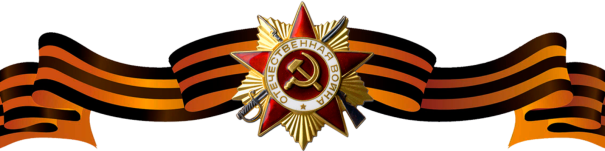 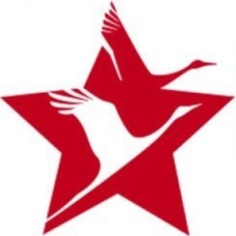 Никишаев Степан ГавриловичНикишаев Степан ГавриловичНикишаев Степан Гаврилович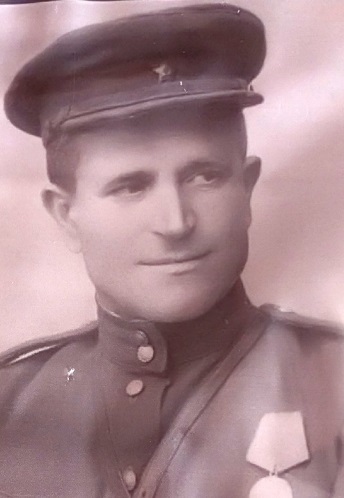 Годы жизни (дата рождения)__.__.1901__.__.1901Место рожденияЗваниеСтарший лейтенантСтарший лейтенантДолжностьНачальник  административной службыНачальник  административной службыМесто призыва, дата призыва__.08.1941 Знаменский РВК, Орловская области__.08.1941 Знаменский РВК, Орловская областиМеста службы1106 стрелкового полка 331 стрелковой дивизии 71 стрелкового корпуса 31 Армии 3 Белорусского Фронта1106 стрелкового полка 331 стрелковой дивизии 71 стрелкового корпуса 31 Армии 3 Белорусского ФронтаРанения и контузииНагражденияМедаль «За боевые заслуги» (Приказ № 138 от 24.08.1944 г.)В боях по прорыву немецкой обороны на Оршанском направлении 22.06.1944 обеспечил боевые соединения военно-техническим имуществом как для самоокапывания так и для производства инженерных работ, своевременно доставляя его в боевые соединения, тем самым способствовал выполнению поставленной задачи.